CVIČNÝ TEST P.č.ZadanieP. b.1.Nájdite najväčšie celé číslo, ktoré je riešením nerovnice 2 b2.Na základe zobrazeného diagramu z hodnotenia písomky z matematiky odpovedzte na otázky.                                                                    a) Akú známku dostalo 20% žiakov?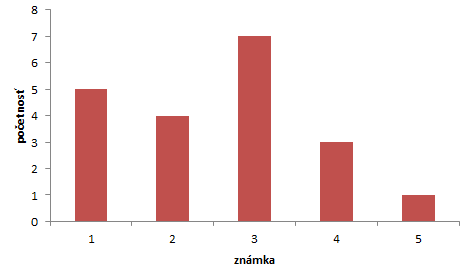                                                                     b) Aká je priemerná známka z písomky?2 b3.Vypočítajte v metroch: 2 b4.Vypočítajte a upravte na základný tvar daný výraz2 b5.Dĺžky základní a veľkosť výšky na základňu lichobežníka sú v pomere 5:3:2, obsah lichobežníka je 128 cm2. Vypočítajte dĺžky základní a výšku na základňu tohto lichobežníka. 3 b6.Úsečka AB je priemer kružnice s polomerom 6,5 cm. Bod C leží na kružnici a dĺžka úsečky AC je 12 cm. Aký obsah má trojuholník ABC?3 b7.Do triedy 9.A chodí menej ako 29 žiakov a viac ako 21 žiakov. Koľko chlapcov chodí do 9.A, ak dievčat je 12 a všetkých žiakov nemôžeme zoradiť do dvojstupu, trojstupu a päťstupu?2 b8.Strážny pes denne obíde priemerne 30 – krát bungalov, ktorého pôdorys má tvar pravouhlého trojuholníka. Strany, ktoré sú na seba kolmé, majú veľkosti 24 m a 10 m. Koľko metrov nabehá pes len pri obchádzaní bungalovu?2 b9.Keby na koncert prišlo o 153 účastníkov viac, chýbalo by len 7 ľudí do desaťtisíc. Koľko ľudí bolo na koncerte?A) 9854          B) 9840          C) 9993          D) 98471 b10.Z 5 kg čerstvých marhúľ možno vyrobiť 2 kg sušených marhúľ. Koľko kg sušeného ovocia je z 24,5 kg čerstvých marhúľ?A) 9,8 kg          B) 13,76 kg         C) 245 kg         D) 6,75 kg1b